ADAY ÖĞRENCİ BAŞVURU FORMU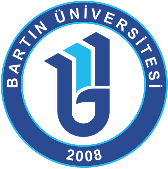 BARTIN ÜNİVERSİTESİ2020-2021 AKADEMİK YILI  GÜZ/BAHAR DÖNEMİFARABİ DEĞİŞİM PROGRAMI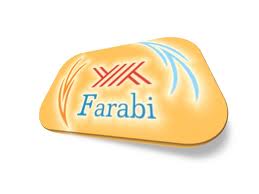 Adı – SoyadıÖğrenci NoT.C. Kimlik NoÖğrenim Durumu Ön Lisans       Lisans        Yüksek Lisans    DoktoraFakülteBölüm / ProgramSınıfNot OrtalamasıGidilecek Yükseköğretim KurumuE-posta...@..TelefonEkler1.  Not Dökümü                     
2.  Başvurduğunuz programın öğrenim dili yabancı bir dil ise, dil düzeyinizi gösteren belgeTarih ve İmza… / …  / …                                                    imza